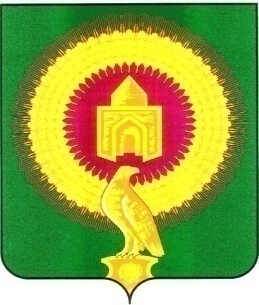 АДМИНИСТРАЦИЯ АЛЕКСЕЕВСКОГО СЕЛЬСКОГО ПОСЕЛЕНИЯВАРНЕНСКОГО МУНИЦИПАЛЬНОГО РАЙОНАЧЕЛЯБИНСКОЙ ОБЛАСТИПОСТАНОВЛЕНИЕот 15.03.2021 г.    № 6с. АлексеевкаОб утверждении Перечня муниципального имущества, свободного от прав третьих лиц (за исключением имущественных прав субъектов малого и среднего предпринимательства) в целях  предоставления его во владение и (или) в пользование на долгосрочной основе (в том числе по льготным ставкам арендной платы) субъектам малого и среднего предпринимательства и  физических  лиц, не являющихся индивидуальными предпринимателями и  применяющих специальный налоговый  режим «Налог  на профессиональный доход»»В соответствии с Федеральным законом от 24.07.2007 № 209-ФЗ «О развитии малого и среднего предпринимательства в Российской Федерации», руководствуясь Уставом Алексеевского сельского поселения, администрация Алексеевского сельского поселения ПОСТАНОВЛЯЕТ: 1. Постановление  от 23.03.2020г № 6  « Об утверждении Перечня муниципального имущества, свободного от прав третьих лиц (за исключением имущественных прав субъектов малого и среднего предпринимательства) в целях  предоставления его во владение и (или) в пользование на долгосрочной основе (в том числе по льготным ставкам арендной платы) субъектам малого и среднего предпринимательства и организациям, образующим инфраструктуру поддержки субъектов малого и среднего предпринимательства» признать утратившим силу. 2. Утвердить  перечень муниципального имущества, свободного от прав третьих лиц (за исключением имущественных прав субъектов малого и среднего предпринимательства) в целях предоставления его во владение и (или) в пользование на долгосрочной основе (в том числе по льготным ставкам арендной платы) субъектам малого и среднего предпринимательства и физических  лиц, не являющихся индивидуальными предпринимателями и  применяющих специальный налоговый  режим «Налог  на профессиональный доход , согласно приложению № 1.2. Опубликовать (обнародовать) настоящее  постановление путем размещения на  официальном сайте Администрации  Алексеевского сельского поселения в информационно-телекоммуникационной сети «Интернет».       3. Настоящее постановление вступает в силу с момента его официального                   опубликования .                             Перечень муниципального имущества Алексеевского сельского поселения, свободного от прав третьих лиц (за исключением права хозяйственного ведения, права оперативного управления, а также имущественных прав субъектов малого и среднего предпринимательства), предназначенного для предоставления во владение и (или) пользование субъектам малого и среднего предпринимательства и организациям, образующим инфраструктуру поддержки субъектов малого и среднего предпринимательстваГлава Алексеевского сельского поселенияЛ.В.ПузиковаПриложение 1№ п/пАдрес (местоположение) объекта Вид объекта недвижимости;тип движимого имуществаНаименование объекта учета Сведения о недвижимом имуществе Сведения о недвижимом имуществе Сведения о недвижимом имуществе № п/пАдрес (местоположение) объекта Вид объекта недвижимости;тип движимого имуществаНаименование объекта учета Основная характеристика объекта недвижимости Основная характеристика объекта недвижимости Основная характеристика объекта недвижимости № п/пАдрес (местоположение) объекта Вид объекта недвижимости;тип движимого имуществаНаименование объекта учета Тип (площадь - для земельных участков, зданий, помещений; протяженность, объем, площадь, глубина залегания - для сооружений; протяженность, объем, площадь, глубина залегания согласно проектной документации - для объектов незавершенного строительства)Фактическое значение/Проектируемое значение (для объектов незавершенного строительства)Единица измерения (для площади - кв. м; для протяженности - м; для глубины залегания - м; для объема - куб. м)123456712Челябинская обл Варненский р/н с. Алексеевка ул. Набережная д.6 кв.1 в 8990 м на юго-западЧелябинская обл Варненский р/н с. Алексеевка ул. Набережная д.6 кв.1 в 9250 м на юго-западЗемельный участокЗемельный участокЗемли сельскохозяйственного назначенияЗемли сельскохозяйственного назначения46600 46600для ведения подсобного сельского хозяйствадля сельскохозяйственного производствакв.м.кв.м.Сведения о недвижимом имуществе Сведения о недвижимом имуществе Сведения о недвижимом имуществе Сведения о недвижимом имуществе Сведения о недвижимом имуществе Сведения о движимом имуществе Сведения о движимом имуществе Сведения о движимом имуществе Сведения о движимом имуществе Кадастровый номер Кадастровый номер Техническое состояние объекта недвижимостиКатегория земель Вид разрешенного использованияСведения о движимом имуществе Сведения о движимом имуществе Сведения о движимом имуществе Сведения о движимом имуществе НомерТип (кадастровый, условный, устаревший)Техническое состояние объекта недвижимостиКатегория земель Вид разрешенного использованияГосударственный регистрационный знак (при наличии)Марка, модельГод выпускаСостав (принадлежности) имущества 891011121314151674:05::4200003:6474:05:4200003:70кадастровыйкадастровыйЗемли сельхозназначенияДля сель/хоз производстваСведения о правообладателях и о правах третьих лиц на имуществоСведения о правообладателях и о правах третьих лиц на имуществоСведения о правообладателях и о правах третьих лиц на имуществоСведения о правообладателях и о правах третьих лиц на имуществоСведения о правообладателях и о правах третьих лиц на имуществоСведения о правообладателях и о правах третьих лиц на имуществоСведения о правообладателях и о правах третьих лиц на имуществоДля договоров аренды и безвозмездного пользованияДля договоров аренды и безвозмездного пользованияНаименование правообладателя Наличие ограниченного вещного права на имущество ИНН правообладателяКонтактный номер телефона Адрес электронной почтыНаличие права аренды или права безвозмездного пользования на имущество Дата окончания срока действия договора (при наличии)Наименование правообладателя Наличие ограниченного вещного права на имущество ИНН правообладателяКонтактный номер телефона Адрес электронной почты17181920212223